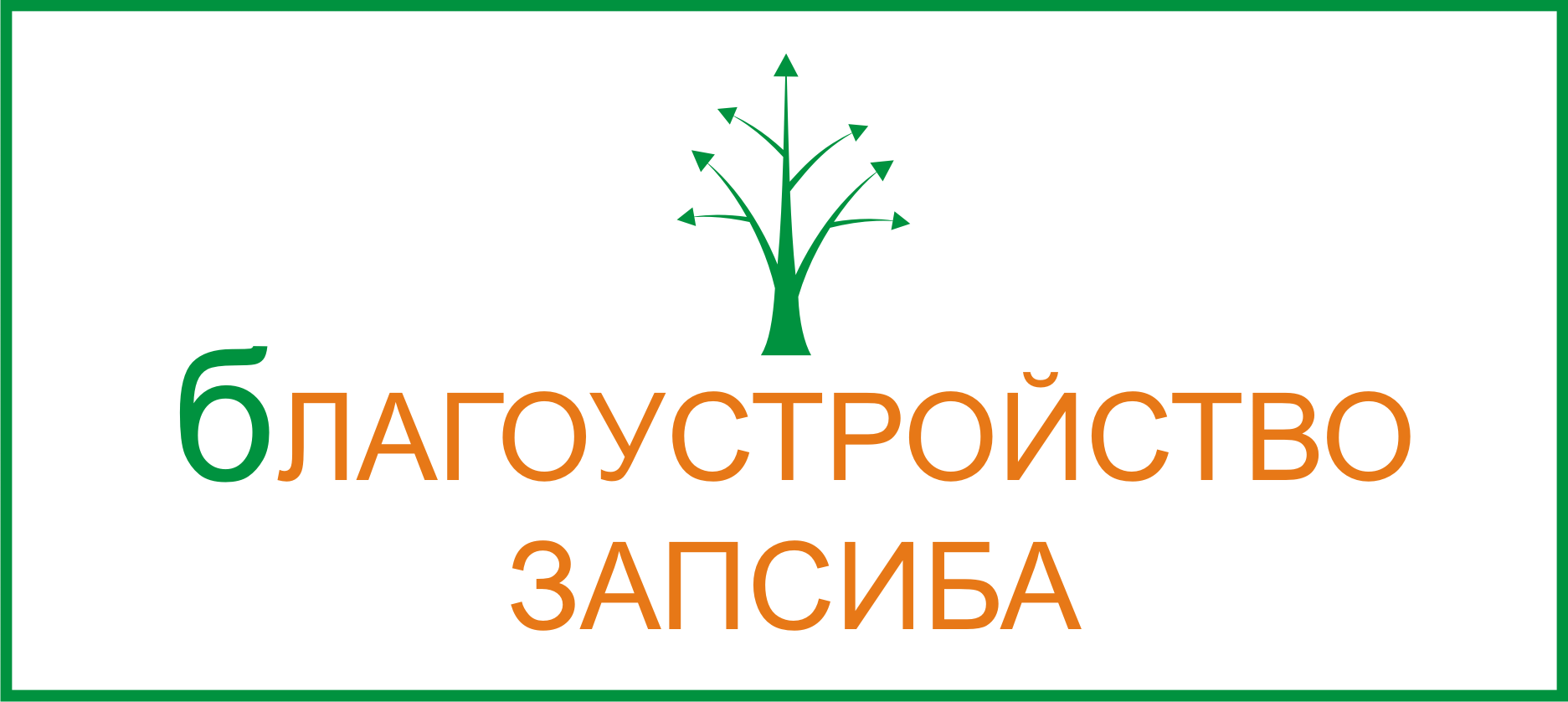 Извещение № 31705198384Открытый запрос предложений в электронной форме по выбору поставщика на право заключения договора на оказание услуг по уборке нежилых производственных помещений цехов ювелирного производства и технических изделий.Заказчик: Открытое акционерное общество «Красноярский завод цветных металлов имени В.Н. Гулидова» (ОАО «Красцветмет»).ИНН 2451000818/КПП 997550001Адрес: 660027, г. Красноярск, Транспортный проезд, дом 1e-mail: info@krastsvetmet.ru Телефон: 8 (391) 259-33-33Контактное лицо – Кунилов Николай Фастович, тел. 8(391) 259-33-33 (доб. 33-84), эл. почта nkunilov@krastsvetmet.ru;Заявитель: ООО «Благоустройство Запсиба» 660093, г. Красноярск, пр. им. газеты Красноярский рабочий, д. 170а, пом. 3-19.  тел: 8-983-14-34-548, факс – отсутствует, e-mail: zapsibb@yandex.ru                                  ИНН 4216008105, КПП 246401001.Адрес официального сайта, на котором размещена информация о закупке: www.zakupki.gov.ru  Ссылка на закупку:   http://zakupki.gov.ru/223/purchase/public/purchase/info/common-info.html?regNumber=31705198384ЖАЛОБАИзвещением от 07.06.2017г. Заказчик на официальном сайте www.zakupki.gov.ru сообщил о проведении Открытого запроса предложений в электронной форме по выбору поставщика на право заключения договора на оказание услуг по уборке нежилых производственных помещений цехов ювелирного производства и технических изделий (далее – Запрос предложений).ООО «Благоустройство Запсиба» намерено подать заявку на участие в Запросе предложений.Документацией по проведению запроса предложений по  закупке (п. 17 Документации) установлены критерии оценки и сопоставления заявок участников, допущенных до участия в запросе предложений.  Значимость критерия при формировании рейтинга заявки установлена: - цена договора (значимость критерия 45%);- квалификация участника:обеспеченность кадровыми ресурсами (значимость критерия 10%);опыт работы по продолжительности (значимость критерия 45%).При этом Заказчиком для оценки по критерию «Опыт работы по продолжительности» (п.18 Документации) установлено, что при подсчете баллов  «учитывается продолжительность работы по договорам только с Заказчиками, основной вид деятельности которых соответствует коду 24.41 подкласса 24.4 раздела «С» Общероссийского классификатора видов экономической деятельности».Согласно части 1 статьи 3 Федерального закона от 18 июля 2011 года № 223-ФЗ «О закупках товаров, работ, услуг отдельными видами юридических лиц», при закупке товаров, работ, услуг, заказчики руководствуются, в том числе, принципами равноправия, справедливости, отсутствия дискриминации и необоснованных ограничений конкуренции по отношению к участникам закупки.В соответствии с частью 1 статьи 17 Федерального закона от 26.07.2006 № 135-ФЗ «О защите конкуренции»,  при проведении торгов, запроса котировок цен на товары (далее - запрос котировок) запрещаются действия, которые приводят или могут привести к недопущению, ограничению или устранению конкуренции.В этой связи, необходимо учитывать, что реализация права заказчика на самостоятельное установление требований к участникам закупки и перечню документов, представляемых участниками закупки для подтверждения их соответствия установленным требованиям, должна осуществляться в системе действующего правового регулирования, с учетом установленных Законом о закупке принципов, а также запретов, перечисленных в статье 17 Закона о защите конкуренции.В соответствии с частью 1 статьи 17 Федерального закона от 26.07.2006 № 135-ФЗ «О защите конкуренции», при проведении торгов, запроса котировок цен на товары, запроса предложений запрещаются действия, которые приводят или могут привести к недопущению, ограничению или устранению конкуренции, в том числе, создание участнику или нескольким участникам преимущественных условий участия в торгах, запросе котировок, запросе предложений.	Противопоставление опыта оказания участником закупки клининговых услуг на определённых площадках (производственных помещений на предприятиях по производству драгоценных металлов) опыту участника на иных (например, промышленных или производственных) предприятиях с сопоставимыми объёмами носит характер субъективного мнения, установление данных подкритериев, оцениваемых максимальным количеством баллов, направлено на сужение круга участников, не по реальному опыту и квалификации, а по привязке к определённым контрагентам.Наличие заключенных участником закупки контрактов с Заказчиками, основной вид деятельности которых соответствует коду 24.41 подкласса 24.4 раздела «С» Общероссийского классификатора видов экономической деятельности, не доказывает возможность указанного участника исполнить условия договора на оказание услуг лучше и качественнее, чем участников, имеющих опыт выполнения указанных работ на других объектах, а значит данный показатель не позволяет объективно оценить квалификацию участников закупки.  Тем более, закупочная документация не содержит сведений об особенностях оказания услуг на территории ОАО «Красцветмет», которые бы соответствовали особенностям оказания услуг именно на предприятиях, основной вид деятельности которых соответствует коду 24.41 подкласса 24.4 раздела «С» Общероссийского классификатора видов экономической деятельности, и которые, с тем же качеством не могли бы быть оказаны участником, имеющим опыт работ на иных площадках.  В соответствии с Документацией критерию оценки «опыту работы по продолжительности», установлена значимость 45% наравне с основным критерием оценки по цене договора. Критерий, который носит сугубо субъективный характер, не может занимать основополагающие позиции в оценке заявки.Установление подобных критериев ограничивает конкуренцию между хозяйствующими субъектами, оказывающими клининговые услуги на предприятиях, по производству драгоценных металлов, и компаниями, имеющими не меньший опыт по оказанию подобных услуг, тем самым нарушает требования антимонопольного законодательства. Данный вывод подтверждается сложившейся практикой (Решение Свердловского УФАС России от 30.08.2016 № 1188-з, Решение Красноярского УФАС России от 03.12.2014 по делу № 1178). Согласно установленному в документации размеру баллов по критериям, рейтинг претендента, предложившего худшие условия исполнения контракта на условиях максимальной цены, но располагающий минимальным опытом работы на территории предприятий, основной вид деятельности которых соответствует коду 24.41 подкласса 24.4 раздела «С» Общероссийского классификатора видов экономической деятельности, будет выше рейтинга претендента, предложившего лучшие условия исполнения контракта и располагающего значительным опытом работы на территории промышленных предприятий, в т.ч. осуществляющих те же заявленные  виды деятельности, только не являющиеся для них основным видом деятельности согласно выписке из ЕГРЮЛ. (аналогичных ОАО «Красцветмет»).С учетом изложенного, полагаем, что установление такого условия, как  «продолжительность работы по договору  только с Заказчиками, основной вид деятельности которых соответствует коду 24.41 подкласса 24.4 раздела «С» Общероссийского классификатора видов экономической деятельности» для оценки по критерию «Опыт работы»,  включенное в документацию, создаст участнику или нескольким участникам, осуществляющим оказание услуг предприятиям с основным видом деятельности кода 24.41, преимущественных условий участия в запросе предложений. Следовательно,  в действиях Заказчика имеются нарушения Федерального закона от 26.07.2006 № 135-ФЗ «О защите конкуренции» и Федерального закона от 18 июля 2011 года  № 223-ФЗ «О закупках товаров, работ, услуг отдельными видами юридических лиц», поскольку установленные критерии оценки заявок ограничивают конкуренцию. Указанная позиция отражена в Постановлении Президиума ВАС РФ от 28.12.2010 г. № 11017/10.На основании изложенного и руководствуясь положениями ст. 17 Федерального закона от 26.07.2006 № 135-ФЗ «О защите конкуренции» и ст.3 Федерального закона от 18 июля 2011 года № 223-ФЗ «О закупках товаров, работ, услуг отдельными видами юридических лиц» ПРОСИМ:Рассмотреть жалобу по существу.Внести изменения в Документацию в части спорных условий.Разместить информацию о внесении изменений.Приостановить процесс рассмотрения заявок.Приостановить процесс подписания договора с Победителем.Выдать предписание об устранении нарушений.ПРИЛОЖЕНИЯ:1.	Документация о запросе предложений2.	Приказ о назначении Генерального директора ООО «Благоустройство Запсиба»Генеральный директорООО «Благоустройство Запсиба» ______________ Э.Н. ЗарубинаИсх. № 17/06/17от 16.06.2017г.Исх. № 17/06/17от 16.06.2017г.В Красноярское УФАС России660017, Красноярск, пр. Мира, 81 "Д" Тел./факс: 8(391) 211-00-00, e-mail: to24@fas.gov.ru Заявитель:Заявитель:ООО «Благоустройство Запсиба» 660093, г. Красноярск, пр. им. газеты Красноярский рабочий, д. 170а, пом. 3-19тел: 8-983-14-34-548, факс – отсутствуетe-mail: zapsibb@yandex.ru